Publicado en Madrid el 02/08/2022 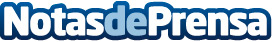 El número de afiliados a la Seguridad Social baja con respecto a junio por primera vez en 20 años con 20,34 millones de personas (-0,04%)Estos datos han sido dados hoy a conocer por el Adecco Group Institute, el centro de estudios y divulgación del Grupo Adecco. En palabras de su director, Javier Blasco: "Julio ha arrojado malos datos de afiliación, contratación y desempleo, lo que nos remonta a una situación similar a la de 2007 a 2009 y confirma la tendencia a la desaceleración e incertidumbre".Datos de contacto:Adecco914325630Nota de prensa publicada en: https://www.notasdeprensa.es/el-numero-de-afiliados-a-la-seguridad-social_1 Categorias: Nacional Finanzas Turismo Industria Alimentaria Emprendedores Construcción y Materiales http://www.notasdeprensa.es